Name:__________________________________Date of Birth___________Today’s Date_____________Past Medical HistorySelect any of the following medical conditions that you currently have Past SurgeriesHave you had any surgeries on the following organs? Pediatric HistoryGestational Age at Birth (in weeks) Weeks 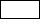 Birth Weight  lbs  oz Maternal illness during pregnancy ______________________________Forceps delivery Yes No Skin Disease HistoryHave you had any of the following skin conditions? Do you wear Sunscreen?  Yes    No 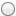 If yes, what SPF? _____Do you tan in a tanning salon?  Yes    No Family HistoryList first degree relatives with significant past medical history: _____________________________________________________________________________________________________________________________________________Family HistoryDo you have a family history of Melanoma?  Yes   No 
If yes, which relative? Plastic Surgery HistoryBreast CancerDo you have a family history of breast cancer?  Yes   No If so, which relative Malignant Hyperthermia and Anesthesia SensitivityDo you have a family history of malignant hyperthermia or severe reactions to anesthesia?  Yes    No If so, which relative Herbal Medications and SupplementsDo you take any herbal medications or supplements?  Yes   No Which herbal medications or supplements do you take?MedicationsList all current medications:  ___________________________________________________________________________________________________________________________________________________________________________________________________________________________________________________________________________________________________________________________________________________________________________Pharmacy:  Name, Address & Phone_____________________________________________________________________________________________________________________________________________________________Allergies:List all allergies and reactions if known:________________________________________________________________________________________________________________________________________________________Occupation and Workplace:______________________________________________________Social HistorySocial History Details Smoking Status (please choose one)Current everyday smoker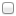 Current someday smokerFormer smokerNever smokerSmoker current status unknown Unknown if ever smokedDriving Status How often do you exercise? Unspecified Several times a dayOnce a dayA few times a weekA few times a monthNeverOther ____________What is your caffeine use? Unspecified Several times a dayOnce a dayA few times a weekA few times a monthNeverOther ____________Preferred Language: _____________________Preferred Contact Method:        Unspecified   Declined to receive reminders   Patient Portal       Phone: Home:______________________ Cell:____________________             Is it Ok to leave a detailed message: Yes   or   No       Letter/FaxRace and Ethnicity: Race:      Unspecified   Declined to specify   Prohibited by State law         Prohibited     White       Asian  American Indian/Alaska Native       Black or African American  Native Hawaiian or Pacific Islander       Other 	 Other Race     AbenakiEthic Group:      Unspecified	    Declined to specify 	 Prohibited by State law      Hispanic or Latino	    Not Hispanic or Latino           UnknownReview of Systems: Are you currently experiencing any of the following: (Please check yes or no for the following):Abdominal Pain		yes		noAnxiety			yes		noBleeding Problems		yes		noBloody Stool			yes		noBloody Urine			yes		noChanging Mole		yes		noChest Pain			yes		noCough				yes		noDepression			yes		noFever or Chills			yes		no	Headaches			yes		noHay Fevers			yes		noJoint Aches			yes		noMuscle Weakness		yes		noNeck Stiffness			yes		noNight Sweats			yes		no	Rash				yes		noSeizures			yes		noShortness of Breath		yes		noSore Throat			yes		noThyroid Problems		yes		noUnintentional Weight loss	yes		noWheezing			yes		noOther Symptoms:_______________________________________________Cautions: (Circle all that apply)Have you ever had difficulty-stopping bleeding?		yes	noDo you require antibiotics prior to surgical procedure?	yes	noHave you had an artificial joint replacement?		yes	no	If yes, when and what body locations?___________________________Do you have an artificial heart valve?			yes   	noDo you have a pacemaker?					yes  	noDo you have a defibrillator?					yes	noAre you pregnant or currently trying to get pregnant?	yes 	no	Patient Name:_____________________________________Date___________________ Adrenal Insufficiency Anemia/Thalassemia Anxiety Arthritis Asthma Atrial Fibrillation (Irregular Heartbeat) Auto-Immune Disease Bipolar Disorder Blood Clotting Disorder BPH Breast Cancer Colon Cancer COPD Coronary Artery Disease Deep Venous Thrombosis Depression Diabetes Easy Bruising End Stage Renal Disease GERD Head Trauma Hearing Loss Hepatitis Hypertension Pregnancy: Vaginal Delivery  Cesarean    HIV / AIDS   Hypercholesterolemia   Hyperthyroidism Hypothyroidism Lung Cancer Lupus Lymphoma Malignant Hypertension Mental Health Hospitalization Neuromuscular Disorder Paralysis Pneumothorax Prostate Cancer Pulmonary Embolism Radiation Treatment Renal Disorder Rheumatoid Arthritis Seizures Severe Reaction to Anesthesia Stroke Trauma Valvular Heart Disease Vision Loss        NoneOther________________________________ Abdominal Wall: Hernia Repair, Left Femoral Abdominal Wall: Hernia Repair, Right Femoral Abdominal Wall: Hernia Repair, Left InguinalAbdominal Wall: Hernia Repair, Right InguinalAbdominal Wall: Hernia Repair, UmbilicalAdenoidectomy Abdominal Wall: Hernia Repair, Ventral Appendix (Appendectomy) Bladder (Cystectomy) Brain: Brain Surgery for Cancer Brain: Brain Surgery for Trauma Breast: Mastectomy (Right Breast) Breast: Mastectomy (Left Breast) Breast: Mastectomy (Both Breasts) Breast: Lumpectomy (Right Breast) Breast: Lumpectomy (Left Breast) Breast: Lumpectomy (Both Breasts) Breast: Breast Biopsy Cesarean SectionColon (Colectomy): Colon Cancer    Resection Colon (Colectomy): Diverticulitis Colon (Colectomy): Inflammatory Bowel Disease            Esophagus: Esophagectomy Gallbladder (Cholecystectomy) Heart: Coronary Artery Bypass Surgery Heart: PTCA Heart: Mechanical Valve Replacement Heart: Biological Valve Replacement Heart: Heart Transplant Joint Replacement: Knee (Right) Joint Replacement: Knee (Left) Joint Replacement: Knee (Both)Other ____________________ Joint Replacement: Hip (Right) Joint Replacement: Hip (Left) Joint Replacement: Hip (Both) Kidney: Kidney Biopsy Kidney: Nephrectomy Kidney: Kidney Stone Removal Kidney: Kidney Transplant Lung: Left Lower Lobectomy Lung: Left Pneumonectomy Lung: Left Upper Lobectomy Lung: Right Lower Lobectomy Lung: Right Middle Lobectomy Lung: Right Pneumonectomy Lung: Right Upper Lobectomy Ovaries (Oophorectomy): Endometriosis Ovaries (Oophorectomy): Ovarian Cyst Ovaries (Oophorectomy): Ovarian Cancer Prostate (Prostatectomy: Prostate Cancer Prostate (Prostatectomy): Prostate Biopsy Prostate (Prostatectomy): TURP Skin: Skin Biopsy Skin: Basal Cell Carcinoma Skin: Squamous Cell Carcinoma Skin: Melanoma Small Bowel Resection Spine Surgery Spleen (Splenectomy) Stomach: Gastrectomy Testicles (Orchiectomy)Tonsillectomy Uterus (Hysterectomy): Fibroids Uterus (Hysterectomy): Uterine Cancer None ______________________ Acne Actinic Keratoses Asthma Basal Cell Skin Cancer Blistering Sunburns Dry Skin EczemaOther Flaking or Itchy Scalp Hay Fever/Allergies Melanoma Poison Ivy Precancerous Moles Psoriasis Squamous cell skin cancer None Mother Father Sister Brother Daughter Son UncleOther _________Aunt Nephew Niece Grandmother Grandfather Grandson GranddaughterMother Father Sister Brother Daughter Son UncleOther ___________Aunt Nephew Niece Grandmother Grandfather Grandson GranddaughterMother Father Sister Brother Daughter Son UncleOther ___________Mother Father Sister Brother Daughter Son UncleOther ___________Aunt Nephew Niece Grandmother Grandfather Grandson GranddaughterAunt Nephew Niece Grandmother Grandfather Grandson GranddaughterAnabolic Steroids Androstenedione Black Cohosh Cat's Claw Chondroitin Cranberry Echinacea Ephedra Evening Primrose Feverfew Fish Oil Flaxseed Oil Garlic Gingko Biloba Ginseng Glucosamine Goldenseal Green tea       Other__________________Hawthorn HCG Horse Chestnut Human growth hormone Kava Licorice Root Mistletoe Peppermint Phentermine Red Clover Saw Palmetto St. John’s Wort Valerian Vitamin A Vitamin B Vitamin C Vitamin D Vitamin ENot sexually active Sexually active with one partner Sexually active with more than one partner Same sex partner Drug use IV Drug UseOther __________________________ EtOH none EtOH less than 1 drink per day EtOH 1-2 drinks per day EtOH 3 or more drinks per day Patient feels safe at home Patient feels unsafe at home Right hand dominantLeft hand dominantNoneDrives in the DaytimeDrives at Night